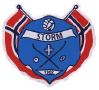 Årsberetning for Storms Ballklubb 2017Gruppens sammensetning:Leder:                                	 Stian Lauritzen
Medlem                             	 Inger Hilde VaagenMedlem		Ann Kristin Kleppe                                                  Leder av sportslig utvalg		Knut AndersenØkonomi                                    Tony OlsenKOMITEERDugnad / økonomi              	Gruppa er ansvarlig                                                                     Utstyr                                   	Carlotte Haglund, Olaug Skau,                                                                                                                                                                                                                                                                                            Kiosk                                   	Tina Lauritzen   Stormjkjeller    Hadsund                              	Bjørn Jonson ,Trond Herrefoss  og Ann Kristin Kleppe, Tone Gyro Lothe Ansvarlig for medlemslister	Svein Tång / Bjørn R KirsteAjourhold treningstider            	Henning Omdal – sportslig utvalg SPORTSLIGE AKTIVITETERTil sammen 41 lag var påmeldte til årets sesong. Storm er en av de største klubbene i Telemark, og ballklubben satser fortsatt på breddefotballen der det skal være et tilbud for alle. De fleste lagene er i barne- og ungdomsfotballen. Vi stilte et A-lag 5. divisjon, et B-lag i 6. divisjon, et C-lag i 7. divisjon, old-boys lag, to damelag, samt et juniorlag.Storms A- og B-lag har hatt en fantastisk sesong, A- og B-laget har ikke tapt en eneste kamp i 2017 og vant selvfølgelig sine divisjoner overlegent. De vant også Romjulscupen, ble kretsmestere og vant i tillegg Five a side-cupen i Skjærgårdshallen. Juniorlaget vant 1. divisjon i høst, som er en sterk prestasjon, mens G13 ble kretsmestere i 7’er-fotball. På damesiden kom vårt A –lag i 4. divisjon på en sterk andreplass og jenter 13 ble kretsmestere i 7’er-fotball.   Noen av våre unge spillere har vært innom sonespill og allianselag i 2017 og noen spillere er tatt ut på kretslaget. Vi har også hatt mange lag med på lokale cuper og G14 gikk bort og vant Troll Cup i Kristiansand i oktober måned. En gammel cup har også dukket opp igjen; Polly cup ble gjennomført med flott deltagelse og mye innsats fra de aktuelle lag.I juni var vi på besøk til vår vennskapsklubb, Hadsund Boldklubb. Det var i overkant av 220 stk som reiste nedover. Alle hadde en kjempefin helg der alt gikk på skinner. Norge tapte landskampen. Det var nok litt bittert for danskene  å svelge tapet i 2016, så i år hadde de virkelig mobilisert og gruset Norge med 7-1-seier. Men været var fint og alle koste seg, så alt i alt ble det en strålende helg.  GRUPPENS OPPGAVERDet har vært avholdt seks gruppemøter i perioden og det har vært godt oppmøte på gruppemøtene. Gruppa har fungert bra. Enkelte saker har vært løst på mail.  Sportslig komité har igjen gjort flott innsats i 2017, spesielt det å få   trenerkabalen på plass har vært en stor jobb, men likevel var alt på plass før nyttår.Noen av de større sakene vi har jobbet med er:Sportsplan og trenerkabalen (sportslig komite)Gjennomføring av trenerkurs og klubbdommerkurs Ulike dugnader; vårt årlige fotballotteri samt ryddedugnad rundt klubbhusetKvalitetsklubbarbeid har vært en stor jobb som ble påbegynt i 2017 med mål om å bli ferdige før ferien 2018 Medlemsregisteret har blitt elektronisk og ikke uten en del barnesykdommer. Nå ser det imidlertid ut til å fungere greit. Mange har jobbet mye med å få dette til i 2017.PROSJEKT NY BANESTRUKTURNå har det flotte anlegget vårt vært ferdig en stund og det fungerer veldig bra. Banelaget gjør en super jobb med brøyting og vedlikehold ellers. Skøytebane har de også klart å få til på parkeringen, så lenge det har vært kuldegrader. ØKONOMIVåre inntekter er i hovedsak inntekter fra aktivitetsavgifter, lotteriinntekter, bingoinntekter og Stormdag. Vi har vårt eget lotteri på høsten. Overskuddet fra driften av kiosken er en ikke ubetydelig økonomisk inntekt for klubben, og en stor takk rettes til kioskkomiteen for drift og organisering av kiosken.Vi har også inntekter fra Stormkjeller`n som er et flott sosialt tiltak for alle barn i området.INNKJØP OG INVESTERINGER Det har blitt kjøpt inn noe nytt utstyr i år i form av drakter, frisparkfigurer, to nye 5’er-mål, utstyr til nytt ballrom og de vanlige tingene som baller, vester etc. En stor takk til A-lagets bidrag fra scoringsklubben til innkjøp av frisparkfigurer.   OPPSUMMERINGDet har vært nok et aktivt år for klubben. Vi har en velfungerende gruppe, og mange velfungerende komiteer som gjør en stor innsats på hver sine områder. Det er mange i fotballen som gjør en formidabel dugnadsinnsats i en så stor klubb som Storm, så en stor takk til alle som går av etter et eller flere år i klubben - og en stor takk til alle dere som fortsetter.Klubbhuset er i flittig bruk hele året og fungerer veldig bra. Spesielt gymsalen er det enkelte kvelder stor rift om. Vi ser virkelig fram til et nytt og spennende år med fotballivet i Storm.Skien 24. Januar 2018 Inger Hilde Vaagen